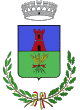 COMUNE DI SENORBI’PROVINCIA SUD SARDEGNADichiarazione sostitutiva dell’atto di notorietà (Art. 46 D.P.R. 445 del 28 dicembre 2000)Il sottoscritto ________________________________________________________________________________nato a __________________________________________________________il ___________________________ residente a __________________________________________in Via ___________________________________ tel. __________________________________________ e mail _________________________________________consapevole delle sanzioni penali, nel caso di dichiarazioni non veritiere, di formazione o uso di atti falsi, richiamate dall'art. 76 del D.P.R. 445 del 28 dicembre 2000DICHIARA CHEIn ragione dell’emergenza COVID19 il reddito IRPEF ha subito una riduzione superiore al 25% rispetto all’analogo periodo dell’anno precedente e di non disporre pertanto di sufficiente liquidità per far fronte al pagamento del canone di locazione.la Certificazione ISEE 2021 ammonta a € ______________________DICHIARA ALTRESI’ DI ESSERE INFORMATOai sensi e per gli effetti di cui al D. Legislativo 196/2003 che i dati personali raccolti saranno trattati, anche con strumenti informatici, esclusivamente nell'ambito del procedimento per il quale la presente dichiarazione viene resa. Che Ai sensi dell’art. 71 del DPR. 445/2000 l’Amministrazione Comunale proceder ad idonei controlli, anche avvalendosi della collaborazione della Guardia di Finanza, sulla veridicità della documentazione presentata. Ferme restando le sanzioni penali previste dall’art. 76 del D.P.R. n. 445/2000, qualora dal controllo emerga la non veridicità del contenuto della dichiarazione sostitutiva, il dichiarante decade dai benefici eventualmente conseguenti al provvedimento emanato sulla base delle dichiarazioni non veritiere, fermo restando le denunce alle Autorità competenti e l’Amministrazione comunale agirà per il recupero delle somme indebitamente percepite. ALLEGO	Certificazione che attesti la riduzione del reddito.Senorbì,________________________	      Firma_____________________________________